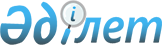 Об утверждении Правил проведения раздельных сходов местного сообщества Ерейментауского района
					
			Утративший силу
			
			
		
					Решение Ерейментауского районного маслихата Акмолинской области от 27 марта 2014 года № 5С-24/4-14. Зарегистрировано Департаментом юстиции Акмолинской области 25 апреля 2014 года № 4126. Утратило силу решением Ерейментауского районного маслихата Акмолинской области от 28.02.2017 № 6С-11/4-17      Сноска. Утратило силу решением Ерейментауского районного маслихата Акмолинской области от 28.02.2017 № 6С-11/4-17 (вводится в действие со дня официального опубликования).

      Примечание РЦПИ.

      В тексте документа сохранена пунктуация и орфография оригинала.

      В соответствии с пунктом 6 статьи 39-3 Закона Республики Казахстан от 23 января 2001 года "О местном государственном управлении и самоуправлении в Республике Казахстан", с Типовыми правилами проведения раздельных сходов местного сообщества, утвержденными Постановлением Правительства Республики Казахстан от 18 октября 2013 года № 1106 Ерейментауский районный маслихат РЕШИЛ:

      1. Утвердить прилагаемые Правила проведения раздельных сходов местного сообщества Ерейментауского района.

      2. Настоящее решение вступает в силу со дня государственной регистрации в Департаменте юстиции Акмолинской области и вводится в действие со дня официального опубликования.



      СОГЛАСОВАНО

 Правила проведения раздельных сходов местного сообщества Ерейментауского района
1. Общие положения      1. Настоящие Правила проведения раздельных сходов местного сообщества Ерейментауского района (далее – Правила) разработаны в соответствии с пунктом 6 статьи 39-3 Закона Республики Казахстан от 23 января 2001 года "О местном государственном управлении и самоуправлении в Республике Казахстан", а также Типовыми правилами проведения раздельных сходов местного сообщества, утвержденными Постановлением Правительства Республики Казахстан от 18 октября 2013 года № 1106 и устанавливают порядок проведения раздельных сходов местного сообщества и определения количества представителей жителей села, улицы, многоквартирного жилого дома города Ерейментау, сел, сельских округов Ерейментауского района.

      2. Раздельный сход местного сообщества жителей села, улицы, многоквартирного жилого дома (далее - раздельный сход) на территории города Ерейментау, сел, сельских округов созывается и проводится с целью избрания представителей для участия в сходе местного сообщества.

 2. Порядок проведения раздельных сходов      3. Раздельный сход созывается акимом города Ерейментау, села, сельского округа.

      Проведение раздельных сходов допускается при наличии положительного решения акима Ерейментауского района на проведение схода местного сообщества.

      4. О времени, месте созыва раздельных сходов и обсуждаемых вопросах население местного сообщества оповещается не позднее, чем за десять календарных дней до дня его проведения через средства массовой информации или иными способами.

      5. Проведение раздельного схода в пределах села, улицы, многоквартирного жилого дома организуется акимом города Ерейментау, села, сельского округа.

      6. Перед открытием раздельного схода проводится регистрация присутствующих жителей соответствующего села, улицы, многоквартирного жилого дома, имеющих право в нем участвовать.

      7. Раздельный сход открывается акимом города Ерейментау, села, сельского округа или уполномоченным им лицом.

      Председателем раздельного схода являются аким города Ерейментау, села, сельского округа или уполномоченное им лицо.

      Для оформления протокола раздельного схода открытым голосованием избирается секретарь.

      8. Кандидатуры представителей жителей села, улицы, многоквартирного жилого дома для участия в сходе местного сообщества выдвигаются участниками раздельного схода в количестве 1 % от общего числа избирателей села, улицы, многоквартирного жилого дома на территории города Ерейментау, села, сельского округа. Не имеют права участвовать в сходе местного сообщества и на собрании местного сообщества несовершеннолетние лица, лица, признанные судом недееспособными, а также лица, содержащиеся в местах лишения свободы по приговору суда.

      Количество представителей жителей села, улицы, многоквартирного жилого дома для участия в сходе местного сообщества определяется на основе принципа равного представительства.

      9. Голосование проводится открытым способом персонально по каждой кандидатуре. Избранными считаются кандидаты, набравшие наибольшие голоса участников раздельного схода.

      10. На раздельном сходе ведется протокол, который подписывается председателем и секретарем и передается в аппарат акима города Ерейментау, села, сельского округа.


					© 2012. РГП на ПХВ «Институт законодательства и правовой информации Республики Казахстан» Министерства юстиции Республики Казахстан
				
      Председатель
сессии Ерейментауского
районного маслихата

Е.Дүйсен

      Секретарь Ерейментауского
районного маслихата

Қ.Махметов

      Аким Ерейментауского района

Т.Муханбеджанов
Утверждены
решением Ерейментауского
районного маслихата
от 27 марта 2014 года
№ 5С-24/4-14